Základná škola Jána Amosa KomenskéhoUlica Komenského 752, 022 04 Čadca(inovovaný)ŠKOLSKÝ  VZDELÁVACÍ  PROGRAM ISCED 2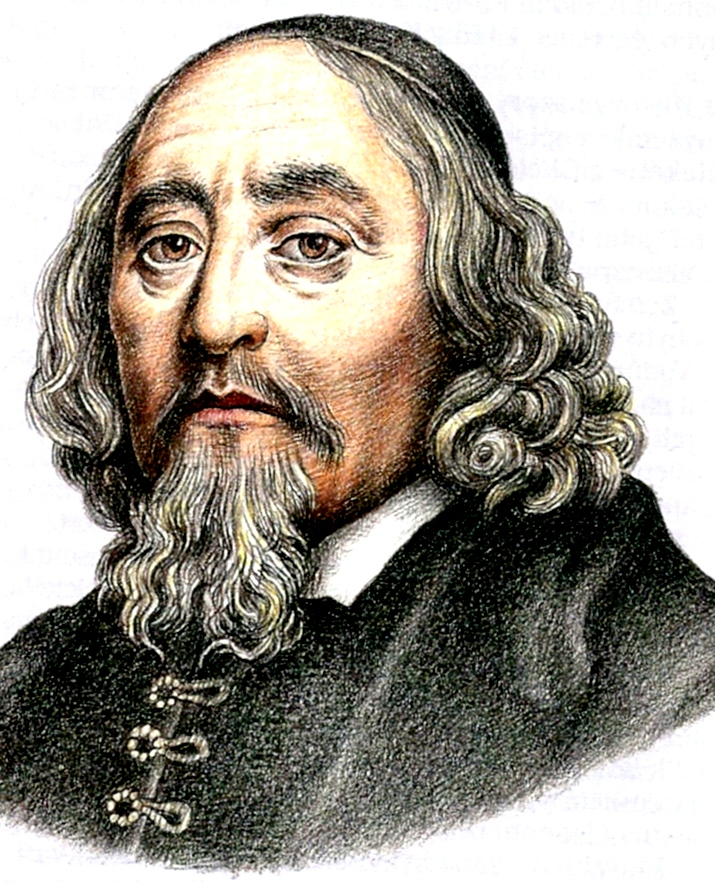 1. Všeobecné údajeNázov vzdelávacieho programu: Škola plná ľudskosti s láskou vedie k múdrosti - 2Názov odboru štúdia: Základná školaStupeň vzdelania, ktorý sa dosiahne absolvovaním školského vzdelávacieho programu alebo jeho ucelenej časti:  nižšie sekundárne vzdelanie – ISCED 2Dĺžka štúdia a vzdelávania: päť rokovForma výchovy a vzdelávania: dennáVyučovací jazyk: štátny jazyk – slovenskýPredkladateľ vzdelávacieho programu:Názov:     	                              	Základná škola Jána Amosa KomenskéhoAdresa:                                         	Ulica Komenského 752, 022 04 ČadcaIČO:                                              	37812513Riaditeľ školy:                              	Mgr. Anna DinisováKoordinátor pre tvorbu iŠkVP:   	Mgr. Vladimír VlčekKontakty:                                      	riaditel@zskomcadca.sk       	zastupca@zskomcadca.skWeb stránka:                                 	www.zskomenskehoca.edu.skZriaďovateľ:                              		Mesto ČadcaAdresa:                                          	Námestie Slobody 30, 022 04 ČadcaKontakty:                                       	041 4302212, 041 4302232Web stránka:			        	www.mestocadca.sk 	Dátum prerokovania v PR:        24. 08. 2015Dátum prerokovania v RŠ:        03. 09. 2015Platnosť dokumentu od :            01. 09. 2015V Čadci  24. 08. 2015						Mgr. Anna Dinisová									Riaditeľka ZŠVšeobecná charakteristika školy
 Veľkosť školy	
Základná škola je plnoorganizovaná sídlisková škola. Kapacita školy je 550 žiakov. V súčasnosti sa využíva na 89,6%. Súčasťou školy je školský klub detí, školská jedáleň a výdajná školská jedáleň, školská knižnica. Časť priestorov využíva na svoju činnosť CVČ.
Základná škola Jána Amosa Komenského v Čadci má na druhom stupni v každom ročníku v priemere 2 triedy. Počet žiakov je stabilný, v súčasnosti sú zmeny v počte žiakov minimálne.Personálne zabezpečenieVýchovno-vzdelávací proces na 2. stupni ZŠ je zabezpečovaný  kvalifikovanými pedagógmi s cieľom zabezpečiť čo najvyššiu odbornosť vyučovania. Ich prácu riadi zástupca riaditeľky školy pre nižšie sekundárne vzdelávanie. Všetci pedagogickí zamestnanci sú členmi poradných orgánov riaditeľky školy, ktorými sú pedagogická rada a predmetové komisie. Predmetové komisie sú členené podľa vzdelávacích oblastí a pracujú v nich všetci pedagógo-via, ktorí vyučujú predmety patriace do príslušnej oblasti. Pedagogickí zamestnanci 2. stupňa v niektorých prípadoch ak to dovoľuje vyhláška o odbornej spôsobilosti vyučujú aj v roční-koch 1. stupňa. Jedná sa najmä o anglický jazyk a telesnú výchovu. Z celkového počtu uči-teľov 2. stupňa je 6 samostatných, 9 s prvou atestáciou a 1 s druhou atestáciou. Pedagogickí zamestnanci sa vzdelávajú v programoch celoživotného vzdelávania organizovaných najmä MPC a VŠ. Učitelia 2. stupňa vykonávajú rôzne špecializované funkcie ako napr. triedni učitelia, výchovný poradca, predseda predmetovej komisie, koordinátor vzdelávania v oblasti IKT, koordinátor informatizácie, koordinátor environmentálnej výchovy, koordinátor primárnej prevencie, koordinátor výchovy k manželstvu a rodičovstvu. Vo vzdelávacom procese na 2. stupni ZŠ pôsobia aj asistenti učiteľa, ktorí pomáhajú žiakom so zdravotným znevýhodnením prekonávať rôzne bariéry vo vzdelávaní. V škole pôsobí školský špeciálny pedagóg, ktorý poskytuje pomoc a spoluprácu pedagógom, žiakom a rodičom pri vzdelávaní žiakov so zdravotným znevýhodnením. Organizácia prijímacieho konaniaNa nižšie sekundárne vzdelávanie sú automaticky zaraďovaní žiaci po úspešnom absolvovaní primárneho vzdelávania. Na základe žiadosti zákonných zástupcov môžu byť prijatí na plnenie povinnej školskej dochádzky v hociktorom ročníku žiaci z iných ZŠ. Do školy sú prednostne prijímané deti, ktoré majú trvalé bydlisko v školskom obvode ZŠ. V prípade voľnej kapacity môžu byť prijaté aj deti z iných školských obvodov alebo iných obcí.  1.4.  Materiálno-technické a priestorové podmienkyVzdelávanie na 2. stupni ZŠ sa realizuje prevažne v učebňovom pavilóne B. Máme tu k dis-pozícii 10 učební zariadených ako poloodborné učebne určené na vyučovanie konkrétnych predmetov. Žiaci sa presúvajú z triedy do triedy podľa rozvrhu hodín. V učebniach majú pripravené všetky pomôcky na vyučovanie predmetov SJL, MAT, DEJ, GEO. Okrem toho máme v škole odborné učebne na vyučovanie FYZ, CHEM, BIO, VYV a INF. Na vyučovanie TSV využívame dve telocvične a školský areál s ihriskami. Škola má vybudovanú školskú dielňu, ktorá si v súvislosti so zmenami štátneho vzdelávacieho programu vyžaduje rozšírenie. Žiaci a pedagógovia majú k dispozícii školskú knižnicu postupne dobudovávanú ako infor-mačné centrum školy. Ku knižnici patrí aj veľký multifunkčný priestor školskej študovne, klubovne a čitárne so 150 miestami na sedenie. Na organizovanie kultúrno - vzdelávacích podujatí využívame veľkú ročníkovú učebňu so stupňovitým sedením s kapacitou 120 miest. V 12 triedach využívame vo vyučovaní projektor s PC pripojeným na internet a v 4 učebniach máme interaktívne tabule. Na vyučovanie informatiky máme na 2. stupni k dispozícii celkom 4 učebne vybavené PC, ktoré sa priebežne podľa potreby modernizujú. Stravovanie žiakov je zabezpečené vo vlastnej školskej jedálni. Počas prestávok majú žiaci k dispozícii školský bufet prevádzkovaný súkromnou osobou. 1.5. Podmienky na zaistenie bezpečnosti a ochrany zdravia pri výchove a vzdelávaníŠkola vytvára podmienky na zaistenie bezpečnosti a ochrany zdravia pri výchove a vzde-lávaní. Priestory školy sú architektonicky riešené tak, aby spĺňali požiadavky na bezpečnosť. Všetky priestory sú pod jednou strechou, spojené vnútornými komunikačnými chodbami. Predpísané revízie sú vykonávané v súlade splatnými právnymi predpismi. Žiaci sú vždy na 

začiatku školského roka poučení o pravidlách bezpečnosti a ochrany zdravia, taktiež pred každým podujatím organizovaným mimo školy sú poučení o pravidlách bezpečnosti. Rodičia žiakov sú informovaní o základných podmienkach účasti detí na podujatiach mimo školy vo forme informovaného súhlasu  zákonného zástupcu žiaka. Na školských podujatiach a v čase prestávok medzi vyučovacími hodinami vykonávajú pedagógovia pedagogický dozor na chodbách a v priestoroch kde sa pohybujú žiaci. Zamestnanci ZŠ absolvujú v pravidelných intervaloch školenie z predpisov BOZP a PO.Denný režim vyučovania zabezpečuje žiakom dostatočný priestor na oddych medzi vyučova-cími hodinami. V rámci vyučovacích hodín je rešpektovaná hygiena učenia, zdravého prostre-dia učební a ostatných priestorov podľa platných noriem. Na organizovanie výletov, exkurzií, školy v prírode a plaveckého výcviku má škola vypracovaný interný dokument, ktorý je v sú-lade s Vyhláškou MŠ SR č. 320/2008 Z. z. v znení neskorších predpisov. 2. Vymedzenie vlastných cieľov a poslania výchovy a vzdelávania2.1. Vízia školy

Motto: Láska, múdrosť, ľudskosť 
2.2. Poslanie školyDať žiakom dobrý základ vzdelaného a osobnostne rozvinutého človeka schopného v rámci svojich možností:ďalšieho sebarozvoja a celoživotného vzdelávaniašťastného a spokojného života v spoločnosti iných ľudíúspešného uplatnenia sa v profesijnom živote
2.3. Vlastné zameranie:Školský vzdelávací program na našej škole vychádza z nutnosti premeniť memorovacie vyučovanie za aktívne a tvorivé vyučovanie. V súlade so štátnym vzdelávacím programom sa snažíme vychovať zdravo sebavedomého žiaka, ktorý dokáže vyjadriť vlastné názory, zaujať postoj k rôznym otázkam a vie sa zapojiť do života v škole a v spoločnosti.  Máme na zreteli, aby sme dali šancu každému žiakovi rozvíjať sa podľa svojich schopnosti, aby mohli zažiť 

úspech v škole, v prípade potreby aby sa mohli vzdelávať individuálne alebo rozvíjať svoje nadanie.Snažíme sa vytvárať stimulujúce prostredie pre všestranný rozvoj žiaka (duševný, intelek-tuálny a telesný). Zmyslom fungovania našej školy je vytvárať  spolupracujúce spoločenstvo, kde sa uskutočňuje zmysluplné učenie a rozvíja sa celá osobnosť dieťaťa aj učiteľa. Zameriavame sa na cieľavedomý rozvoj tvorivosti detí a ich sociálnych zručností, ako sú rešpekt k rôznorodosti, komunikácia, tímová práca.Priority 2. stupňa ZŠ:V rámci školského vzdelávacieho programu sme si stanovili nasledovné priority: rozvíjať u žiakov funkčnú gramotnosť a kritické myslenie umožňovať každému žiakovi v rámci výučby nadobúdanie kompetencií vlastnou činnosťou a aktivitami zameranými aj na objavovanie a vytváranie nových významov; motivovať žiakov k zodpovednosti a záujmu o vlastné vzdelávacie výsledky prostredníctvom ich aktívneho zapojenia do procesu vzdelávania; viesť žiakov k využívaniu efektívnych stratégií učenia sa (učiť sa učiť); poskytovať každému žiakovi príležitosť objaviť a rozvinúť svoje schopnosti v súlade s reálnymi možnosťami, aby tak získal podklad pre optimálne rozhodnutie o svojom ďalšom vzdelávaní; sprostredkovať dostatok príležitostí na osobnostný rozvoj každého žiaka; rozvíjať u žiakov sociálne kompetencie s dôrazom na kultivovanú komunikáciu a spoluprácu; viesť žiakov k uplatňovaniu svojich práv, plneniu svojich povinností a rešpektovaniu práv iných ľudí; viesť žiakov k zodpovednosti za výsledky dosiahnuté vo vzdelávaní, viesť ich k objektívnemu sebahodnoteniu, sebaovládaniu; naučiť sa motivovať pre vzdelávanie, rozvíjať svoje schopnosti; vedieť sa vyjadrovať ústne a písomne primerane situácií aj v cudzom jazyku; rozvíjať telesnú zdatnosť detí so zameraním na špecifickú pohybovú prípravu, vytvoriť u nich vzťah k celoživotnej športovej aktivite; viesť žiakov k environmentálnym problémom a rozhľadu posilnením predmetov s podobným zameraním o časovú dotáciu. Náš ŠkVP počíta aj so vzdelávaním žiakov so špeciálnymi výchovno-vzdelávacími potrebami ako aj s ich integráciou tak, aby mali rovnocenný prístup vo vzdelávaní. Veľký dôraz kladieme na vytvorenie dobrého tímu v triede, na rozvíjanie sebapoznania a sebahodnotenia žiaka.2.4 Profil absolventa 2. stupňa ZŠ - nižšieho stredného vzdelávaniaProfil absolventa sa odvíja od kompetencií, ktoré žiak získal v procese vzdelávania a sebavzdelávania v rámci nižšieho stredného stupňa vzdelávania a iných rozvíjajúcich aktivít. Absolvent nižšieho stredného vzdelávania disponuje nasledujúcimi základnými kompeten-ciami, ktoré vychádzajú zo vzdelávacích štandardov vyučovacích predmetov a špecifických cieľov prierezových tém na tomto stupni vzdelávania: pozná a uplatňuje efektívne techniky učenia sa a osvojovania si poznatkov;  vyjadruje sa súvisle, výstižne a kultivovane písomnou aj ústnou formou;  využíva cudzí jazyk na úrovni používateľa základov jazyka;  používa matematické postupy a vedomosti pri riešení praktických problémov, je schopný aplikovať osvojené matematické modely logického a priestorového myslenia;  používa informačné a komunikačné technológie pre potreby učenia sa a pre svoj život;  vyhľadá a využije viaceré informácie a možnosti pri plánovaní úloh a riešení problémov s uplatnením zásad kritického myslenia;  dokáže aplikovať osvojené poznatky a metódy prírodných vied vo svojom živote;  uplatňuje osvojené základy pre efektívnu spoluprácu a komunikáciu v skupine;  posúdi svoje silné a slabé stránky s ohľadom na svoje ďalšie vzdelávanie a budúce profesijné záujmy;  chápe dôležitosť ochrany svojho zdravia a uprednostňuje základné princípy zdravého životného štýlu v každodennom živote;  uvedomuje si význam kultúrneho dedičstva a umenia vo svojom živote a živote celej spoločnosti; 
 prijíma rozmanitosť ako prirodzenú súčasť spoločnosti;  pozná a uplatňuje svoje práva a rešpektuje práva iných;  má predpoklady stať sa aktívnym občanom v národnom i globálnom kontexte.3. CHARAKTERISTIKA iŠkVPInovovaný školský vzdelávací program vychádza z inovovaného štátneho vzdelávacieho programu a z reálnych podmienok priestorových, personálnych a materiálno-technických v ZŠ J. A. Komenského. IŠkVP je vypracovaný s ohľadom na to, aby sme umožnili všetkým žiakom získať dostatočné vedomosti a zručnosti vo všeobecnovzdelávacích predmetoch a zvolených voliteľných predmetoch a umožnili im rozvoj kľúčových kompetencií. IŠkVP dáva šancu každému žiakovi, aby sa rozvíjal podľa svojich schopností a bolo mu umožnené zažiť úspech. Škola zabezpečí podmienky na vzdelávanie žiakov so špeciálnymi výchovno-vzdelávacími potrebami tak, aby mali rovnocenný prístup vo vzdelávaní.	Výchovno-vzdelávaciu činnosť budeme smerovať k príprave žiakov na život, ktorý od nich vyžaduje, aby boli schopní kriticky a tvorivo myslieť, rýchlo a účinne riešiť problémy.Pripraviť človeka rozhľadeného, vytrvalého, schopného kooperovať, vzájomne sa rešpektovať a pracovať v tíme, schopného sebamotivácie k celoživotnému vzdelávaniu. 3.1 Spôsob a podmienky ukončovania výchovy a vzdelávania a vydávanie dokladu o získanom vzdelaníPodľa § 16 Zákona č. 245/2008 Z.z. o výchove a vzdelávaní ( školský zákon ) a o zmene a doplnení niektorých zákonov úspešným absolvovaním posledného ročníka ucelenej časti školského vzdelávacieho programu pre druhý stupeň základnej školy získavajú žiaci nižšie stredné vzdelanie. Dokladom o získanom stupni vzdelania je vysvedčenie s doložkou  so špeciálnym vyznačením ukončenia programu poskytnutého základnou školou. Tým splní podmienku pre pokračovanie vo vzdelávaní na vyššom sekundárnom stupniŽiaci plnia spravidla 9 rokov povinnej školskej dochádzky v ZŠ.Žiak ukončí plnenie povinnej školskej dochádzky, ak od začiatku plnenia povinnej školskej dochádzky absolvoval desať rokov vzdelávania v ZŠ alebo dňom 31. augusta príslušného školského roka, v ktorom žiak dovŕšil 16. rok veku.Žiakovi ôsmeho ročníka vzdelávacieho programu základnej školy, ktorý dovŕšil 16 rokov veku (napr. z dôvodu opakovania ročníka, odkladu PŠD atd.), riaditeľka školy umožní ukončiť deviaty ročník a získať nižšie stredné vzdelanie, ak je predpoklad úspešného ukončenia najneskôr do konca školského roka, v ktorom žiak dovŕši 17. rok jeho veku.Žiakovi s ťažkým zdravotným postihnutím môže riaditeľka školy umožniť vzdelávanie v základnej škole až do konca školského roka, v ktorom žiak dovŕši 18. rok veku.Mimoriadne nadaní a talentovaní žiaci môžu ukončiť povinnú školskú dochádzku v ZŠ a pokračovať v štúdiu na SŠ aj po absolvovaní nižšieho ako 9. ročníka. Žiakovi ZŠ môže byť povolený osobitný spôsob plnenia povinnej školskej dochádzky v súlade so školským zákonom.3.2 Vzdelávacie oblastiVzdelávacie oblasti sú okruhy, do ktorých patrí problematika príbuzných vyučovacích predmetov. Zabezpečujú nadväznosť a previazanosť obsahu jednotlivých vyučovacích predmetov patriacich do konkrétnej oblasti. Umožňujú rozvíjanie medzipredmetových vzťahov, a tým aj kooperáciu v rámci jednotlivých predmetov.Vzdelávacie oblasti a príslušné predmety iŠkVP pre nižšie stredné vzdelávanie:Charakteristika vzdelávacích oblastí je uvedená v ŠVP. 3.3 Prierezové témyV rámci nižšieho stredného vzdelávania majú prierezový charakter tieto témy: Osobnostný a sociálny rozvoj, Výchova k manželstvu a rodičovstvu, Environmentálna výchova, Mediálna výchova, Multikultúrna výchova, Ochrana života a zdravia.Realizácia prierezových tém je rozpracovaná v samostatnom dokumente, ktorý tvorí prílohu tohto ŠkVP.
3.4 Vzdelávacie stratégie Vo vyučovacom procese budeme využívať najmä tieto stratégie:rozvoj čitateľskej gramotnosti, komunikačných spôsobilostíbesedy, didaktické hry, brainstormingpráca s textom, využívanie školskej a mestskej knižnicezískavanie informácií z rôznych informačných zdrojov ( detské časopisy, slovníky, odborná literatúra, internet)motivačný rozhovor, rozprávanie, počúvanie a pozorovanierozvoj matematickej gramotnosti, logického mysleniametódy riešenia problémusituačné metódynázorno – demonštračné metódypráca s nástennými tabuľamigrafické znázorňovanie a porovnávanierozvoj individuálnych schopností žiakovmimoškolská činnosťindividuálny prístupsúťaže a olympiádynávrhy a tvorba výrobkov, výtvarných a literárnych práctvorba projektov, prezentácií s využitím IKTpráca s počítačom, literatúrou, pracovnými listamiskupinová prácarozhovor, diskusia, heuristikademonštrácia cez dataprojektor.....jazykové vzdelávanie žiakovspolupráca s KERICOM, CVČ, so zahraničnými lektormiblokové vyučovaniemodelovanie situáciívlastná tvorba jazykových prejavovrozhovor a diskusiaskupinová prácavytváranie zdravého spôsobu života, aj zamestnancov školy  so strarostlivosťou o vlastné zdravie, zdravie ostatných, životné prostrediemliečne, ovocné dnišportovo – pohybové aktivitybranno-pohybová výchovaDni ochrany človeka a prírodyÚčasť na dňoch športuformovať schopnosti žiakov tvorivo riešiť problémy na báze tolerancie, rozvíjanie interpersonálnych vzťahov, empatie a kreativityskupinové vyučovanieproblémové vyučovanievideáprojekty Cesta a Správaj sa normálnepráca protidrogového koordinátora a výchovného poradcubesedy, diskusieindividuálne pohovoryrozvíjať schopnosti žiakov pracovať s modernými technológiamiIKT školenia pre učiteľovvyužívanie interaktívnej tabuleDVD a video projekcietvorba projektov a prezentáciírozvoj žiakov so ŠVVPtvorba individuálnych plánovpráca ŠŠP a logopéda, asistentov učiteľaposkytovanie špeciálno-pedagogickej podpory integrovaným žiakompríprava žiakov na profesiuspolupráca s Úradom práce a CPPPPpráca výchovného poradcu (individuálne konzultácie so žiakmi a rodičmi)rozvoj manuálnych zručnostíprednášky a besedy s náborovými pracovníkmiúčasť na Dňoch voľby povolania a na Veľtrhu vzdelávaniapráca s programom Proforientformovať u žiakov pozitívny vzťah k regiónu, jeho tradíciámregionálna výchovaspolupráca s Domom kultúry, Kysuckým múzeom a Kysuckou galériounávšteva Skanzenu vo Vychylovkezemepisné a prírodopisné vychádzky ( pozorovanie prírodných a hospodárskych pomerov Kysúc, životného prostredia)prírodovedné súťažebranno-pohybová výchovarozvíjať spoluprácu s rodičmitriedne a plenárne ZRPŠkonzultačné dni pre rodičovtriedne besiedky s rodičmi, pozývanie rodičov na školské a triedne podujatiazviditeľňovanie školy na verejnostivydávanie školského časopisutvorba multifunkčného školského areáluúčasť na rôznych súťažiach, kultúrnych podujatiachnávštevy Domova dôchodcov4. Vnútorný systém kontroly a hodnotenia Vnútorný systém hodnotenia kvality zameriame na 3 oblasti:1. Hodnotenie žiakov 2. Hodnotenie pedagogických zamestnancov3. Hodnotenie školy 4. 1. Hodnotenie vzdelávacích výsledkov a práce žiakov
Cieľom hodnotenia vzdelávacích výsledkov žiakov v škole je poskytnúť žiakovi a jeho rodičom spätnú väzbu o tom, ako žiak zvládol danú problematiku, v čom má nedostatky, kde má rezervy a aké sú jeho pokroky. Súčasťou hodnotenia je tiež povzbudenie do ďalšej práce, návod, ako postupovať pri odstraňovaní nedostatkov. Cieľom je zhodnotiť prepojenie vedomostí so zručnosťami a spôsobilosťami.Pri hodnotení a klasifikácii výsledkov žiakov budeme vychádzať z metodického pokynu č. 22/2011 z 1. mája 2011 na hodnotenie a klasifikáciu žiakov základnej školy. 
Budeme dbať na to, aby sme prostredníctvom hodnotenia nerozdeľovali žiakov na úspešných a neúspešných. Hodnotenie budeme robiť na základe určitých kritérií, prostredníctvom ktorých budeme sledovať vývoj žiaka.Kritéria hodnotenia žiakov v jednotlivých predmetoch sú rozpracované v samostatnom dokumente, ktorý je súčasťou tohto ŠkVP.4.2. Hodnotenie pedagogických zamestnancov
Vnútorný systém kontroly v personálnej oblasti predchádza hodnoteniu zamestnancov. Hodnotenie zamestnancov predstavuje racionálne a systematické porovnávanie požiadaviek jednotlivých pracovných činností a spôsobilostí zamestnancov s tým, či dokážu úspešne vykonávať zverené úlohy.Úlohou vedúceho zamestnanca – vedúceho MZ, PK, zástupkyne riaditeľky školy a riaditeľky školy je posúdenie pracovného výkonu zamestnancov a rozpoznanie ich pozitívnych a nega-tívnych stránok, spolurozhodovanie o spôsobe odmeňovania a motivovania zamestnancov, zlepšovanie vzájomných vzťahov medzi riadiacim zamestnancom a jeho podriadenými spolu-pracovníkmi a zamestnancami v pracovnom tíme navzájom, osobný vzťah zamestnanca k prá-ci, stotožnenie sa zamestnanca s cieľmi školy. Ďalej slúži na vytvorenie predpokladov pre plá-novanie potrieb zamestnancov, identifikovanie potrieb ďalšieho vzdelávania a rozvoja zame-stnancov, napomáhanie plánovaniu a realizácii ich pracovnej kariéry, odhaľovanie pracov-ných rezerv a odhaľovanie ciest ako a kedy zvyšovať výkonnosť.Oblasti hodnotenia učiteľov:- plnenie pracovných povinností a úloh, plnenie cieľov školy, - vedenie pedagogickej agendy, - vedenie a práca so žiakmi (kvantita, kvalita práce, produktivita práce, dosiahnuté výsledky 
   so žiakmi, plnenie termínov)- fungovanie v pracovnom tíme, pracovné a spoločenské správanie (interpersonálne vzťahy, 
  spolupráca, komunikácia, flexibilita, ochota, schopnosť rozhodovať, schopnosť viesť spolu- 
  pracovníkov, spolupráca s rodičmi žiakov)- úsilie učiteľa venované osobnému rozvoju (vzdelávanie, rozvoj vedomostí a zručností, 
  schopností)- podiel učiteľa na tvorbe školských dokumentov, práca na projektoch.Metódy získavania podkladov pre hodnotenie zamestnancov:Pozorovanie (hospitácie)RozhovorVýsledky žiakov, ktorých učiteľ vyučuje (prospech, žiacke súťaže, didaktické testy zadané naraz vo všetkých paralelných triedach, úspešnosť prijatia žiakov na vyšší stupeň školy a pod)	
Sledovanie pokroku žiakov vo výsledkoch pod vedením učiteľaHodnotenia výsledkov pedagogických zamestnancov v oblasti ďalšieho vzdelávania, tvorby učebných pomôcok, mimoškolskej činnosti a pod.Hodnotenia pedagogických a odborných zamestnancov manažmentom školy.4.3. Hodnotenie školyCieľom hodnotenia je, aby žiaci a ich rodičia získali dostatočné a hodnoverné informácie o tom, ako zvládajú požiadavky na ne kladené a aby aj verejnosť vedela, ako škola dosahuje ciele, ktoré sú na žiakov kladené v ŠVP. Vlastné hodnotenie školy je zamerané na:Ciele, ktoré si škola stanovila, najmä v koncepčnom zámere rozvoja školy a v školskom vzdelávacom programe,  ich reálnosť a stupeň dôležitosti.Posúdenie ako škola spĺňa ciele, ktoré sú v Štátnom vzdelávacom programe. Oblasti, v ktorých škola dosahuje dobré výsledky a oblasti, v ktorých škola dosahuje slabšie výsledky, včítane návrhov a opatrení.
Monitorujeme pravidelne:Podmienky na vzdelanieSpokojnosť s vedením školy a učiteľmi Prostredie – klíma školy Priebeh vzdelávania – vyučovací proces- metódy a formy vyučovania Úroveň podpory žiakov so špeciálnymi výchovno-vzdelávacími potrebamiVýsledky vzdelávania Riadenie školy Úroveň výsledkov práce školy  Kritériom pre nás je:Spokojnosť žiakov, rodičov, učiteľovKvalita výsledkovNástroje na zisťovanie úrovne stavu školy sú: Dotazníky pre žiakov a rodičov Dotazníky pre absolventov školy  Analýza úspešnosti žiakov na súťažiach, olympiádach SWOT analýza 5. POŽIADAVKY NA KONTINUÁLNE VZDELÁVANIE 
    PEDAGOGICKÝCH A ODBORNÝCH ZAMESTNANCOVVzdelávanie pedagogických zamestnancov sa uskutočňuje podľa plánu kontinuálneho vzdelávania, ktoré je zamerané na rozvíjanie profesijných kompetencií, tvorivej práce, zavádzaniu nových metód a foriem práce. Materiálno-technické vybavenie školy v oblasti IKT sa neustále zlepšuje, preto je potrebné robiť školenia na získavanie kompetencií ako využívať všetky možností dostupnej techniky na zefektívnenie vyučovacieho procesu. Budeme uskutočňovať školenia zamerané na využí-vanie rôznych IKT vo vyučovacom procese. Ďalšou oblasťou, v ktorej je potrebné, aby si učitelia zvyšovali kompetencie je čitateľská, prírodovedná a finančná gramotnosť. Vzhľadom k tomu, že v škole je z roka na rok viac žiakov so ŠVVP je žiaduce vzdelávať sa aj v tomto smere. Učitelia si každoročne vypracujú osobný plán profesionálneho rastu. Plán kontinuálneho vzdelávania je vypracovaný na každý školský rok a tvorí samostatný materiál, ktorý podlieha prerokovaniu a schváleniu v PR, RŠ a zriaďovateľom.6. Podmienky pre špeciálne vzdelávanie žiakov 
   so Špeciálnymi výchovno-vzdelávacími  potrebamiV škole sa vzdelávajú aj žiaci so špeciálnymi výchovno-vzdelávacími potrebami: so zdravotným znevýhodnením,zo sociálne znevýhodneného prostredia,s nadaním.Títo žiaci sú vzdelávaní integrovanou formou spolu s ostatnými žiakmi v bežných triedach. Podľa potreby a požiadaviek vyplývajúcich z IVP sú zaraďovaní do skupín na reedukáciu. Za týmto účelom sú vypracované učebné osnovy dvoch predmetov ILC, RŠF a TKC. Organizačne je vyučovanie týchto predmetov zabezpečené tak, že triedy, v ktorých sú deti zaradené do jednej reedukačnej skupiny majú jednu hodinu týždenne v rozvrhu hodín v tom istom čase. Špeciálno-pedagogickú podporu budú žiakom poskyto-vať špeciálni školskí pedagógovia a asistenti učiteľa.Deti s nadaním budú mať upravený obsah vzdelávania, tak aby sa rozvíjal ich talent a nadanie. IVP bude vypracovaný podľa odporúčania poradenských zariadení a so súhla-som zákonného zástupcu. Je možné, aby na niektorom predmete boli zaradené spolu so žiakmi vyššieho ročníka. V prípade vzdelávania detí, pre ktoré sa zriaďujú špeciálne školy, ale rodičia trvajú na ich vzdelávaní v bežnej škole, vypracuje škola ŠkVP zohľadňujúci príslušné zdravotné znevýhodnenie. V súčasnosti takýto program nevypracovávame.Ak sa v škole vzdeláva viac detí s rovnakým druhom postihnutia môže škola zriadiť špeciálnu triedu. Pre túto triedu bude vypracovaný samostatný ŠkVP.
Pre zabezpečenie odbornosti v tejto oblasti pôsobia v škole dvaja ŠŠP – somatopéd a logopéd. Škola má na vzdelávanie detí so špeciálnymi výchovno-vzdelávacími potrebami veľmi dobré priestorové podmienky. Využívame 1 špeciálnu učebňu, ktorá je prispôsobená potrebám žiakov – máme vytvorený relaxačný kútik, logopedické zrkadlá, počítačový program FONO. ŠŠP majú vlastný kabinet vybavený PC s pripojením na internet.Rámcový učebný plánpre 5. – 9 ročník ZŠ J. A. Komenského v Čadciplatný od 1. 9. 2015 v znení aktualizácie č. 3 platnej od 1. 9. 2018*podľa výberu žiakovPodľa tohto RUP sa vzdelávajú žiaci:5. ročníka 	- v školskom roku 2015/165. – 6. ročníka 	- v školskom roku 2016/175. – 7. ročníka 	- v školskom roku 2017/185. – 8. ročníka 	- v školskom roku 2018/195. – 9. ročníka 	- v školskom roku 2019/20Poznámky k RUP:1. Rozdelenie tried na skupiny a zriaďovanie skupín sa uskutočňuje v zmysle vyhlášky MŠ SR č. 320/2008 Z. z. o základnej škole v znení vyhlášky MŠVVaŠ SR č. 224/2011 Z. z. podľa podmienok školy. Vo vyučovacích predmetoch vzdelávacej oblasti Človek a príroda sa rozde-
lenie žiakov odporúča pri tých témach, kde sa vyžaduje nadobúdanie a overovanie praktických zručností žiakov. Na 2. stupni ZŠ sa žiaci delia na skupiny takto:- Na vyučovanie predmetu náboženská výchova alebo etická výchova možno spájať žiakov 
   rôznych tried toho istého ročníka a vytvárať skupiny s najvyšším počtom žiakov 20. 
   Ak počet žiakov v skupine klesne pod 12 žiakov, možno do skupín spájať aj žiakov 
   rozličných ročníkov. Ak si žiak vyberie predmet, navštevuje ho bez zmeny počas celého 
   školského roka.-  Na vyučovanie predmetu cudzí jazyk vytvárame skupiny s najvyšším počtom žiakov 17.- Na vyučovanie predmetu informatika možno triedu rozdeliť na skupiny, ktoré sa napĺňajú 
  do počtu najviac 17 žiakov.- Vo vyučovaní predmetu telesná a športová výchova sa triedy na druhom stupni školy delia 
   alebo spájajú na skupiny chlapcov a skupiny dievčat toho istého ročníka. Najvyšší počet 
   žiakov v skupine je 25. Ak počet žiakov v skupine klesne pod 12 žiakov, možno do skupín
   spájať aj žiakov rozličných ročníkov.- Počet skupín a počet žiakov v skupine sa určí spravidla podľa priestorových, personálnych 
  a finančných podmienok školy, podľa charakteru činnosti žiakov, podľa náročnosti predmetu 
  s ohľadom na požiadavky ochrany zdravia a bezpečnosti práce.2. Voliteľné (disponibilné) hodiny škola využíva na posilnenie časovej dotácie stanovenej ŠVP v predmetoch:- slovenský jazyk a literatúra – 5. a 7. ročník- druhý cudzí jazyk – NEJ alebo alternatívny predmet – 7. – 9. ročník- matematika – 5. – 6. ročník a 8. – 9. ročník- fyzika – 7. a 9. ročník- dejepis – 6. a 9. ročník- geografia – 6. ročník- biológia – 6. ročník- výtvarná výchova – 5. ročník3. Podľa tohto rámcového učebného plánu sa vzdelávajú aj žiaci so zdravotným znevýhod-nením, ktorí sú v triede začlenení v rámci školskej integrácie, a to s uplatnením špecifík jednotlivých zdravotných znevýhodnení zapracovaných v IVP. Názov vzdelávacej oblastiPredmetyJAZYK A KOMUNIKÁCIASlovenský jazyk a literatúraCudzí jazyk – Anglický jazyk, Nemecký jazykMATEMATIKA A PRÁCA S INFORMÁCIAMIMatematika, InformatikaČLOVEK A PRÍRODABiológia, Fyzika, ChémiaČLOVEK A SPOLOČNOSŤGeografia, Dejepis, Občianska náukaČLOVEK A HODNOTYEtická výchova, Náboženská výchovaČLOVEK A SVET PRÁCETechnikaUMENIE A KULTÚRAHudobná výchova, Výtvarná výchova, ZDRAVIE A POHYBTelesná a športová výchovaVzdelávacia oblasťVyučovací predmetročníkročníkročníkročníkročníkročníkročníkročníkročníkročníkSpoluSpoluVzdelávacia oblasťVyučovací predmet5.5.6.6.7.7.8.8.9.9.SpoluSpoluVzdelávacia oblasťVyučovací predmetŠVPŠkVPŠVPŠkVPŠVPŠkVPŠVPŠkVPŠVPŠkVPŠVPŠkVPJazyk a komunikácia Slovenský jazyk a literatúra5154155242Jazyk a komunikácia Anglický jazyk3333315Jazyk a komunikácia Druhý cudzí jazyk2226Jazyk a komunikácia Alternatíva k 2. CUJ Konverzácia z ANJCvičenia SJL, MAT*Matematika a práca s informáciamiMatematika414144151214Matematika a práca s informáciamiInformatika11114Človek a prírodaFyzika21121162Človek a prírodaChémia2215Človek a prírodaBiológia21121171Človek a spoločnosťDejepis111112162Človek a spoločnosťGeografia21111161Človek a spoločnosťObčianska náuka11114Človek a hodnotyEtická/náboženská výchova111115Človek a svet práceTechnika111115Umenie a kultúraHudobná výchova11114Umenie a kultúraVýtvarná výchova11111151Zdravie a pohybTelesná a športová výchova2222210SpoluSpolu24325426427325512719SpoluSpolu27272929303030303030146146